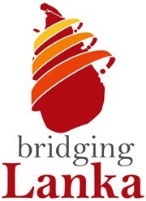 APPLICATION FOR MEMBERSHIPOUR AIMTo bridge ethnic, religious and geographic divides through people-inspired action in the areas of urban improvement, women + community development; environmental care, business development, sustainable tourism and reconciliation. OUR OBJECTIVESTo respond to social, economic and environmental issues in the lagging regions of Sri Lanka, and further afield;To act as a credible knowledge, business and development practitioner link between expatriate Sri Lankans and nation-building opportunities in Sri Lanka;To work towards improved relations through constructive engagement between expatriate Sri Lankans and the Government and polity of Sri Lanka;To explore a Sri Lankan approach to diversity management that affirms the notion of a religious and ethnically and geographically-cohesive nation;To pursue the relief of poverty, suffering, sickness, disability, helplessness and distress by providing social and economic empowerment and welfare programs for the benefit of people in need of relief both in Australia and overseas.OUR PRINCIPLESOpen hearted – Sri Lankans united globally and demonstrating their heart connection to Sri Lanka by working for a peaceful and prosperous country Reconciled – an acknowledgement of the collective pain, dispossession and trauma caused by past conflicts and a commitment to journeying togetherCohesive – the right of every Sri Lankan citizen, regardless of ethnicity, culture or religion, to enjoy equal opportunity to contribute to and benefit from the social, cultural and economic life of the nation.I agree with and support the aims, objectives and principles of Bridging Lanka Ltd…………………………………....………..................…	.…..…/…....…/…..…..Signature						Date ………………………………………….................…….	……………………….……………........…………...….Nominated by (financial member)			Seconded by (financial member)MEMBERSHIP CLASSIFICATION & PAYMENTIndividual waged			$20.00 …………….…………… receipt numberStudent / unwaged / pensioner	$10.00 ………………….……… receipt numberOrganisation				$50.00 ………………….……… receipt numberBank transfer 				Name: Bridging Lanka Ltd; BSB: 063 010; Ac No: 1183 7067; Ref: your nameCheque				Made out to: Bridging Lanka Ltd; Post to: 28 Mellor Street, Kedron Qld 4031………	………………………………………		…………………………….…............……………………..……..Title	First name/s				Surname………………………………………………………….....................................................................................................………Name of organisation…………………………………………………………………………....………………………	……...…………….Postal Address	 	Postcode……………………………….    ………………….……………..   ……………..……………………............………………………Phone	                         Mobile                                      EmailPlease complete and post to Bridging Lanka Ltd, 28 Mellor Street, Kedron Qld 4031 or email to info@bridginglanka.orgBridging Lanka Ltd: Tel: +61 (0) 403 694 132, W: www.bridginglanka.org; ABN: 92 146 209 207; ACN: 146 209 207